AlgebraVariablesA variable is a letter that stands for a number. For example, when we used the letter "b" to stand for the base of a triangle, we were using the variable b.  Variables are used in algebra.Here are some examples of word phrases and their translations into algebra expressions:
This table shows some very common word sentences and their translations into algebra equations. They all have phrases like "I get", "the result is", or just "is" that make them equations.Solving Algebra EquationsSolving equations like 3x + 5x + x = 729 is simple.  In first grade, you learned:3 ducks + 5 ducks + 1 duck = 9 ducksSo it’s no surprise that:3x + 5x + x = 9xSo 3x + 5x = 729 gets replaced by 9x = 729.  In algebra, this is called “combining like terms”.Now, what to do with 9x = 729?  Let’s go back to basic fractions:What’s ½ of 2 elephants?  It’s one elephant.What’s ¼ of 4 marbles?  It’s one marble.So it’s no surprise that 1/9 of 9x is one x (or just plain x).Going back to our original equation, we know that 9x and 729 are equal.  If you take two numbers that are equal and divide them both by 9, the results will also be equal.  In fact, if you do the same thing, no matter what, to two equal numbers, the results will always be equal.  So, dividing both sides of our equation by 9:9x/9 = 729/9x = 81Algebra = Absolute FairnessHave you ever gotten upset because a sibling, or a classmate, got something that you didn’t?  In algebra, absolute fairness is the rule.  In algebra, the rule is:  You can do whatever you want to one side of the equation as long as you are fair and do it to the other side.For example:The Distributive Property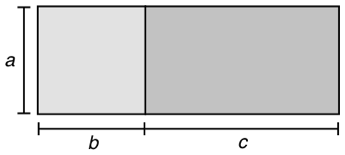 What’s the area of the rectangle on the left?What’s the area of the rectangle on the right?If you take out the vertical bar, what’s the length of the new large rectangle?What’s the area of the new large rectangle?Now that you’ve proven it, write the distributive property in this box so you can keep it handy for homework time:Word PhraseExpressionCommentthree times a number3xA number next to a variable means multiplyhalf of a numberx/2"half of", "third of", "one fifth of" all mean multiply by fractions, or divide by the denominatorone minus 3 times a number1 - 3xone less than 3 times a number3x - 1Tricky! "less than" means subtract from what follows the "less than"a number increased by 5x + 5The word "increase" means adda number decreased by 8x - 8The word "decrease" means subtract8 more than 5 times a number5x + 8"more than" means add6 less than 3 times a number3x - 6"less than" means subtract from what follows the "less than"SentenceEquationCommentI subtract one from my number and I get 5x - 1 = 5"I get" is the equal signI multiply my number by 4 and I get 84x = 8"I get" is the equal signI take half of my number, decrease it by 6 and the result is 4x/2 - 6 = 4"the result is" is the equal sign3 less than half my age is 2x/2 - 3 = 2Here, the simple "is" is the equal sign10N + 8=2810N + 8 – 8=28 – 8(subtracting 8 from both sides)10N=2010N/10=20/10(dividing both sides by 10)N=2